Ansökningsblankett för ordinarie och associerat medlemskap i Svenska Cykelstäder 
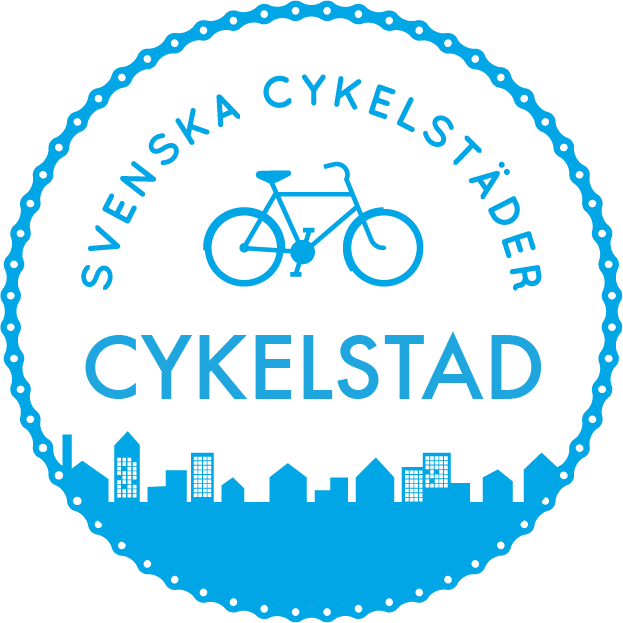 Ansökan om ordinarie medlemskapOrdinarie medlemmar är svenska kommuner och regioner.För att bli medlem i Svenska Cykelstäder skall den ansökande kommunen/regionen stödja föreningens vision, ha fattat ett politiskt beslut om att bli medlem, samt ha fattat ett politiskt beslut om att verka för ökad cykling i kommunen/regionen. Regioner skall dessutom bedriva ett systematiskt samverkansarbete bland regionens primära väghållare gällande cykelinfrastruktur.MedlemsavgiftRegioner: 20 000 krSmå kommuner (<100 000 invånare): 20 000 krStora kommuner (≥100 000 invånare): 25 000 krPriserna gäller exkl. moms och avser kalenderår.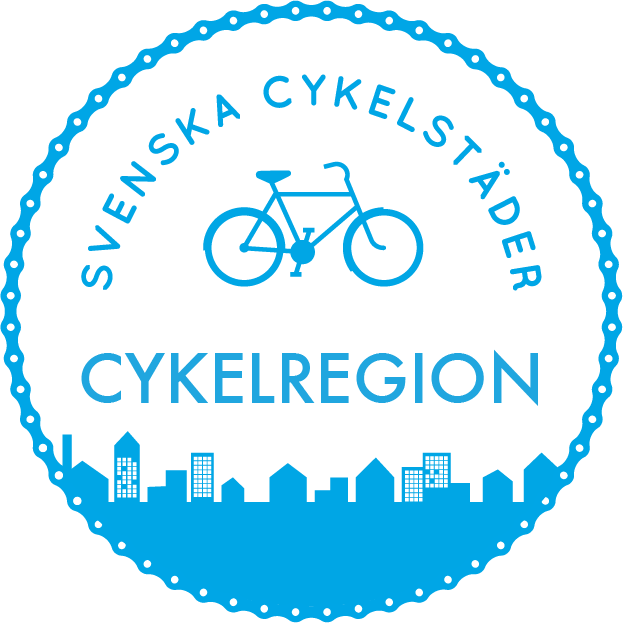 Uppgifter om den sökandeAnsökande kommun/region: Kontaktperson: Telefon: E-mail: Organisationsnummer: GLN för e-faktura:Fakturauppgifter, inklusive referens:Hur yppfyller ni kriterierna för medlemskap?Bifoga som bilaga kopia på politiska beslut som tagits i er kommun/region om att verka för ökad cykling, liksom beslut att ansöka om medlemskap i Svenska Cykelstäder. Bilaga/länk:Bilaga/länk:Bilaga/länk:Bilaga/länk:För regioner, beskriv med ett par meningar ert systematiska samverkansarbete bland regionens primära väghållare gällande cykelinfrastruktur:Maila er ansökan till: info@svenskacykelstader.se För mer information, kontakta kansliet på adress enligt ovan.
Ansökan om associerat medlemskap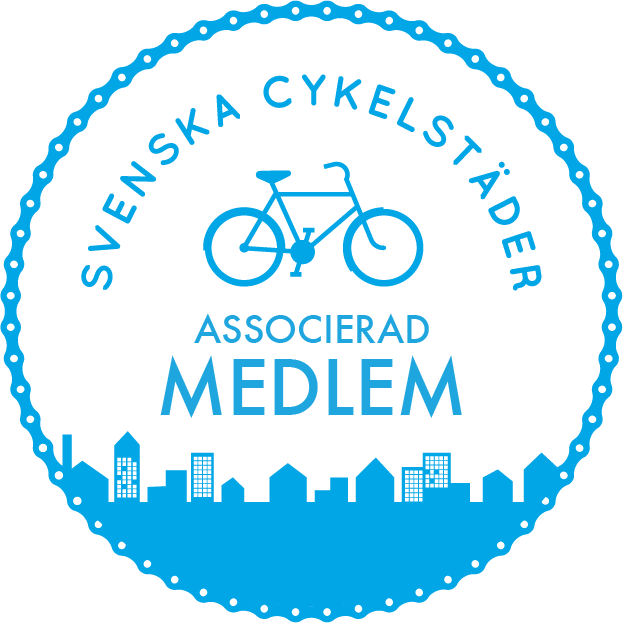 Föreningar, företag, forskningsinstitut och dylikt kan ansöka om associerat medlemskap. Associerade medlemmar ska stödja föreningens vision, samt bedömas bidra med betydande kunskap till föreningen. De skall även bidra med att stärka föreningens varumärke. En associerad medlem åtnjuter samma rättigheter och skyldigheter som ordinarie medlem, men har inte rösträtt. Medlemsavgift≥10 anställda: 25 000 kr<10 anställda: 15 000 krAvser sammanlagda heltidstjänster. Priserna gäller exkl. moms och avser kalenderår.Uppgifter om organisationenAnsökande organisation: Kontaktperson: Telefon: E-mail: Organisationsnummer: Fakturauppgifter, inklusive referens::Hur yppfyller ni kriterierna för medlemskap?Motivera i ett par meningar på vilket sätt ni stödjer föreningens vision, vilken kunskap ni kan bidra med, samt hur ni kan bidra till att stärka föreningens varumärke. Bifoga gärna som bilaga om ni har några särskilda dokument eller länkar som beskriver er verksamhet för att styrka ovanstående. Bilaga/länk:Bilaga/länk: Maila er ansökan till: info@svenskacykelstader.se För mer information, kontakta kansliet på adress enligt ovan. 